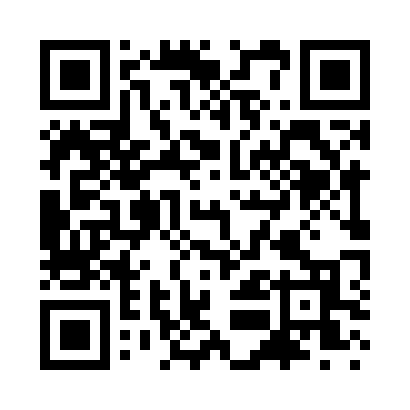 Prayer times for Almora Heights, Illinois, USAMon 1 Jul 2024 - Wed 31 Jul 2024High Latitude Method: Angle Based RulePrayer Calculation Method: Islamic Society of North AmericaAsar Calculation Method: ShafiPrayer times provided by https://www.salahtimes.comDateDayFajrSunriseDhuhrAsrMaghribIsha1Mon3:395:2212:575:008:3310:162Tue3:395:2212:585:008:3310:153Wed3:405:2312:585:008:3210:154Thu3:415:2412:585:008:3210:155Fri3:425:2412:585:008:3210:146Sat3:435:2512:585:018:3210:137Sun3:445:2512:585:018:3110:138Mon3:455:2612:595:018:3110:129Tue3:465:2712:595:018:3010:1110Wed3:475:2812:595:018:3010:1011Thu3:485:2812:595:018:2910:1012Fri3:495:2912:595:018:2910:0913Sat3:505:3012:595:008:2810:0814Sun3:515:3112:595:008:2810:0715Mon3:535:3212:595:008:2710:0616Tue3:545:321:005:008:2610:0517Wed3:555:331:005:008:2610:0318Thu3:565:341:005:008:2510:0219Fri3:585:351:005:008:2410:0120Sat3:595:361:005:008:2310:0021Sun4:005:371:004:598:239:5922Mon4:025:381:004:598:229:5723Tue4:035:391:004:598:219:5624Wed4:045:401:004:598:209:5525Thu4:065:401:004:588:199:5326Fri4:075:411:004:588:189:5227Sat4:095:421:004:588:179:5028Sun4:105:431:004:588:169:4929Mon4:115:441:004:578:159:4730Tue4:135:451:004:578:149:4631Wed4:145:461:004:568:139:44